Инвестиционное предложение«Строительство спортивно-оздоровительного комплекса с бассейном»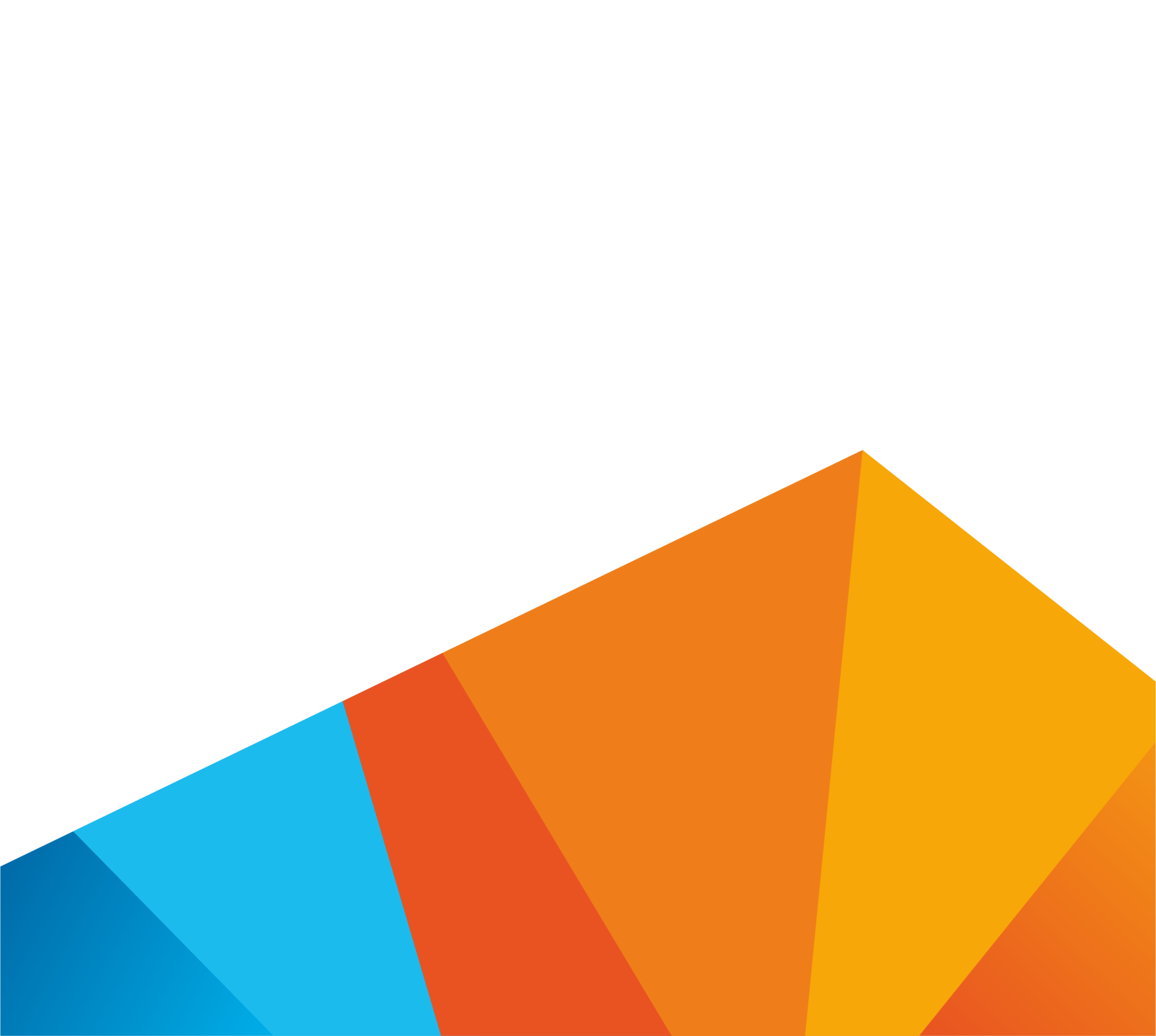 ВведениеВ последнее время большую популярность приобретает здоровый образ жизни и все, что к этому имеет непосредственное отношение. Поэтому инвестиционные проекты, связанные с развитием различных видов спорта и строительством спортивных сооружений, являются достаточно актуальными направлениями бизнеса. Поскольку этой сфере очень долгое время не уделялось должного внимания, в стране сложился дефицит услуг подобных заведений, имеющих современный дизайн и необходимое новое спортивное оборудование. К ним относятся и плавательные бассейны.Краткая характеристика проектаСуть проекта – строительство спортивного комплекса с расположенным в нем бассейном с 6-ю дорожками длинной 25 метров.Целью проекта является получение дохода от продажи абонементов в бассейн и сдачи в аренду под спортивные секции и небольшие торговые точки свободных помещений. Таблица 1 – Отраслевые показатели проектаТаблица 2 – Ценовая политика бассейнаВ рамках проекта планируется строительство двухэтажного здания комплекса общей площадью 1500 м², с расположенным в нем бассейном площадью – 700 м2(размер ванны бассейна 16х25 м.) Срок строительства здания - 1 год.Планируемые  помещения:- бассейн с раздевалками и душевыми кабинами- холл, кафе- площади под аренду- гардероб- подсобные и технические помещенияПропускная способность бассейна  составляет 48 человек одновременно с режимом работы в 16 смен. Количество персонала спортивного комплекса- 19 человек.Рисунок 1 - Расположение бассейнов в г. Барнауле 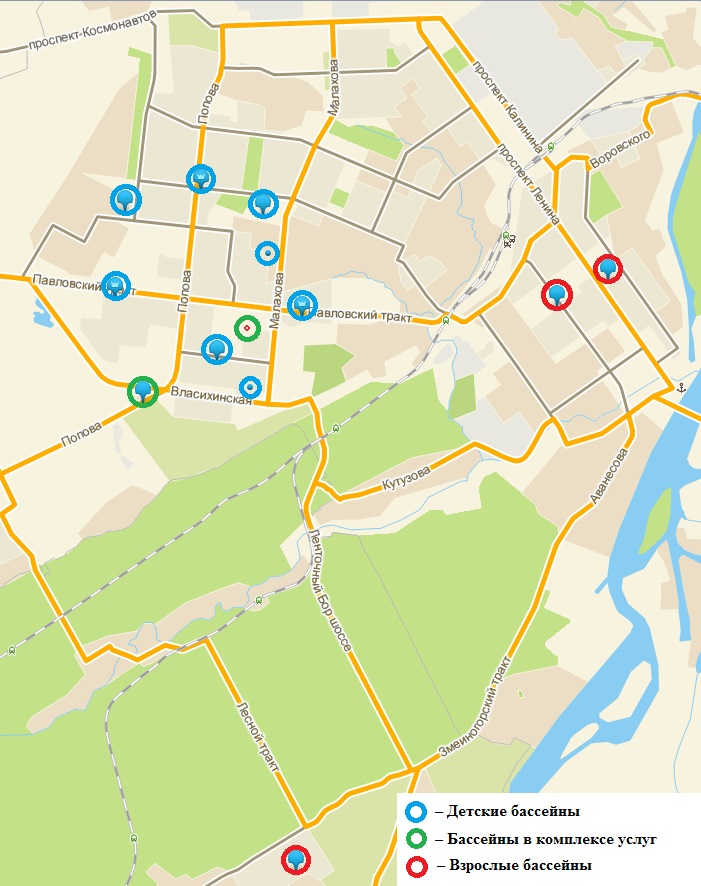 На данный момент в г. Барнауле находятся 13 бассейнов. Из которых - 8 детских бассейнов, 2 взрослых бассейна включенных в комплекс спортивных услуг (не имеется возможность отдельного посещения бассейна) и 3 взрослых бассейна (посещение бассейна как отдельная услуга).  Взрослые бассейны расположены в центре города и на Змеиногорском тракте поэтому перспективным можно считать расположение бассейнов в Ленинском и Индустриальном районах города.Затраты на содержание спортивного комплексаНаибольшими затратами при содержании спортивного комплекса будут являться затраты на заработную плату и коммунальные платежи (особенно в зимний период времени)Основные статьи затрат на производство и сбыт представлены в таблице 3.Таблица 3 – Основные затратыОценка эффективности проектаРасчет простого и дисконтированного срока окупаемости проекта представлен в таблицах 4 и 5 соответственно.Большой срок окупаемости проекта объясняется капитальным строительством спортивного комплекса и высоким темпом инфляции (11,36%), взятым за основу расчета ставки дисконтирования в данном периоде.Таблица 4 - Расчет простого срока окупаемости инвестиционного проекта (PBP) тыс. руб.Простой срок окупаемости инвестиционного проекта (PBP) равен 7,43 лет.Таблица 5 - Расчет дисконтированного срока окупаемости инвестиционного проекта (DPBP) тыс. руб.Дисконтированный срок окупаемости инвестиционного проекта (PBP) равен 12,62 лет.На основании выполненных расчетов определены основные показатели эффективности проекта, которые представлены в таблице 6.Таблица 6 – Основные показатели эффективности проектаИнформация о проектеПоказатели проектаОтрасльОбъект культуры и отдыхаРегион РФ, населенный пунктАлтайский край,район г. Барнаула и г. НовоалтайскаОбщий объем инвестиций, млн. руб169,02Простой срок окупаемости8 летСистема налогообложенияобщаяКатегорияСтоимость разового посещения (45 мин.), руб.Обычный250Льготники/дети 170Студенты210Средний чек 190Статья затратСтоимость затрат, тыс. руб. в годЗатраты на содержание оборудования;расходы на текущий ремонт зданий и сооружений;450Оплата труда:4 672Коммунальные платежи4 651Итого9 773Показатель1 год2 год3 год4 год5 год6 год7 год8 год9 год10 год11 год12 год13 годОбъем инвестиций 169 021Сумма чистой прибыли и амортизационных отчислений 022 20224 55128 17528 07527 12627 12627 12627 12627 12627 12627 12627 126Сальдо -169 02122 20224 55128 17528 07527 12627 12627 12627 12627 12627 12627 12627 126Сальдо нарастающим итогом-169 021-146 819-122 267-94 093-66 017-38 891-11 76515 36142 48769 61396 739123 865150 991Наименование показателей1 год2 год3 год4 год5 год6 год7 год8 год9 год10 год11 год12 год13 годОбъем дисконтированных инвестиций 169 021000000000000-169 02122 20224 55128 17528 07527 12627 12627 12627 12627 12627 12627 12627 126Объем инвестиций нарастающим итогом169 021169 021169 021169 021169 021169 021169 021169 021169 021169 021169 021169 021169 021Сумма чистой прибыли и амортизационных отчислений (таблицы 7-8)022 20224 55128 17528 07527 12627 12627 12627 12627 12627 12627 12627 126Дисконтированная сумма чистой прибыли и амортизационных отчислений020 02519 97220 67218 57916 19014 60313 17111 87910 7149 6638 7167 861Дисконтированная сумма чистой прибыли и амортизационных отчислений нарастающим итогом020 02539 99760 66979 24895 438110 041123 212135 091145 805155 468164 184172 045Сальдо (стр. 6-стр.2)-169 021-148 996-129 024-108 352-89 773-73 583-58 980-45 809-33 930-23 216-13 553-4 8373 024ПоказательЗначениеОбъем инвестиций, тыс. рублей169 021,01Простой срок окупаемости проекта (PBP), лет7,43Дисконтированный срок окупаемости проекта (DPP), лет12,62Чистая приведенная стоимость (NPV), тыс. руб.3 024Внутренняя норма доходности (IRR), %11Индекс доходности инвестиций ID1,02